KörstartOnsdag den 31/8 kl 15:15-16:30Börjar Pytte och Christinakören.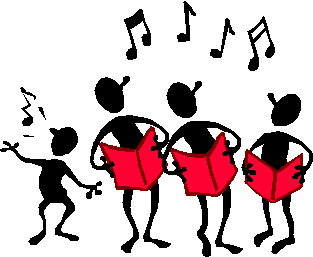 Vi hämtar och lämnar vid skola/förskola om vi fått anmälan om detta SES !!Annika Widerstedt  011-24 12 75	              Karin Forsberg Holmberg 011-24 12 91 Annika.widerstedt@svenskakyrkan.se	              Karin.holmberg@svenskakyrkan.se 